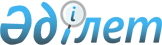 Батыс Қазақстан облысы Бәйтерек ауданы Макаров ауылдық округі Садовое ауылының көшелерін қайта атау және атау беру туралыБатыс Қазақстан облысы Бәйтерек ауданы Макаров ауылдық округі әкімінің 2022 жылғы 23 тамыздағы № 44 шешімі. Қазақстан Республикасының Әділет министрлігінде 2022 жылғы 31 тамызда № 29327 болып тіркелді
      "Қазақстан Республикасының әкімшілік-аумақтық құрылысы туралы" Қазақстан Республикасы Заңының 14-бабының 4) тармақшасына сәйкес, Садовое ауылы тұрғындарының пікірін ескере отырып және облыстық ономастика комиссиясының 2021 жылғы 28 сәуірдегі № 1 қорытындысы негізінде ШЕШТІМ:
      1. Батыс Қазақстан облысы Бәйтерек ауданы Макаров ауылдық округі Садовое ауылының көшелері қайта аталсын:
      Торговая көшесін Сарайшық көшесіне;
      Колхозная көшесін Жайық көшесіне;
      Садовая көшесін Алмалы көшесіне;
      Строителей көшесін Үміт көшесіне;
      Строительная көшесін Бейбітшілік көшесіне;
      Нижная Садовая көшесін Ақжайлау көшесіне;
      З.Космедемьянская көшесін Достық көшесіне.
      2. Батыс Қазақстан облысы Бәйтерек ауданы Макаров ауылдық округі Садовое ауылының атауы жоқ көшелеріне келесі атаулар берілсін: 
      №2 көшеге - Арай көшесі;
      №3 көшеге - Арман көшесі;
      №4 көшеге - Балауса көшесі;
      №5 көшеге - Жұлдыз көшесі.
      3. Осы шешімнің орындалуын бақылауды өзіме қалдырамын.
      4. Осы шешім оның алғашқы ресми жарияланған күнінен бастап қолданысқа енгізіледі.
					© 2012. Қазақстан Республикасы Әділет министрлігінің «Қазақстан Республикасының Заңнама және құқықтық ақпарат институты» ШЖҚ РМК
				
      Макаров ауылдық округінің әкімі

Е. Абилкакимов
